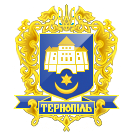 ТЕРНОПІЛЬСЬКА МІСЬКА РАДАПОСТІЙНА КОМІСІЯ З ПИТАНЬ МІСТОБУДУВАННЯПротокол засідання комісії №15від 03.10.2018р.Всього членів комісії: 	(7) Паньків Н.М., Газилишин А.Б., Півторак С.Р., Редьква Н.М., Смакоуз Ю. Г., Штопко Ю. В., Шоломейчук Н.В.Присутні члени комісії: 	(6) Паньків Н.М, Смакоуз Ю. Г., Газилишин А.Б.,  Штопко Ю.В. Півторак С.Р., Редьква Н. М.Відсутні члени комісії: 	(1) Шоломейчук Н.В.Кворум є. Засідання комісії правочинне.На засідання комісії запрошені:Кібляр В.Л. –  начальник відділу земельних ресурсів;Бесага В.Й. – начальник управління містобудування, архітектури та кадастру;Чорна Ю.О.– начальник організаційного відділу ради управління організаційно – виконавчої роботи.Головуюча – голова комісії Паньків Н.М.Слухали:	Про затвердження порядку денного засідання комісії, відповідно до листа від 4.10.2018р. №2232/01.Виступив Кібляр В.Л., який запропонував доповнити порядок денний засідання наступними питаннями:	Про Положення про виконавчі органи ради Про припинення права користування земельною ділянкою ТОВ «Тріумф 2010»Про затвердження проекту землеустрою щодо відведення земельної ділянки по зміні цільового призначення площею  2,3118га за адресою вул.Бригадна,35 товариству з обмеженою відповідальністю «Тернопільсортнасіннєовоч»Про надання дозволу на складання проекту землеустрою щодо відведення земельної ділянки площею до 1,5га під будівництво та обслуговування багатоквартирного житлового будинку за адресою вул. Героїв Чорнобиля в рамках Програми «Доступне житло» КП фірмі “Тернопільбудінвестзамовник” Тернопільської міської радиПро надання дозволу на розроблення проекту землеустрою щодо відведення земельної ділянки площею до 0,5101га за адресою бульвар П.Куліша, 1 ТОВ «БІЛДІНВЕСТ-ГРУППро надання дозволу на розроблення проекту землеустрою щодо відведення земельної ділянки площею до 0,0100га за адресою вул.М.Шашкевича гр.Мосійчук М.М.Про надання дозволу на розроблення проекту землеустрою щодо відведення земельної ділянки площею до 0,0172га за адресою проспект Злуки,1б  гр.Захарчуку М.П.	Про надання дозволу на розроблення проекту землеустрою щодо відведення земельної ділянки площею до 0,0376га за адресою вул.Д.Нечая,44/2 гр.Хаперській Д.С.Про затвердження проектів землеустрою щодо відведення земельних ділянок за адресою вул.Академіка Сахарова (гр.Солонинка В.П. та інші)            Про надання дозволу на розроблення проектів землеустрою щодо відведення земельних ділянок за адресою вул.Живова (гр.Комасюк О.С. та інші)Про надання дозволу на розроблення проектів землеустрою щодо відведення земельних ділянок за адресою вул.Микулинецька (гр.Дацко О.Б. та інші)Про надання дозволу на розроблення проекту землеустрою щодо відведення земельної ділянки площею до 0,0380га за адресою вул.А.Чайковського,41Д гр.Данилюк М. М.Про надання дозволу на розроблення проекту землеустрою щодо відведення земельної ділянки площею до 0,0096га за адресою вул.Гайова-бічна гр.Грабовській Х.А.Про затвердження проекту землеустрою щодо відведення земельної ділянки площею 0,10га за адресою вул.Ак.Корольова гр.Коваль У.Я.Про надання дозволу на розроблення проекту землеустрою щодо відведення земельної ділянки площею до 1,3514га за адресою вул. Д.Лук’яновича,8  ТОВ «ВЕСТСТАР ГРУП»Про надання дозволу на розроблення проектів землеустрою щодо відведення земельних ділянок за адресою вул.Микулинецька (гр.Джула В.Б. та інші)Результати голосування за пропозицію Кібляра В.Л.: За: 6, проти-0, утримались-0. Рішення прийнято.Виступив:	Кібляр В.Л., який запропонував доповнити порядок денний засідання наступним питанням:Про надання дозволу на розроблення проектів землеустрою щодо відведення земельних ділянок (гр.Андрухів Ю.В. та інші)Результати голосування за пропозицію Кібляра В.Л.: За: 5, проти-0, утримались-0. (Паньків Н.М. була відсутня під час голосування). Рішення прийнято.Результати голосування за затвердження порядку денного вцілому: За: 5, проти-0, утримались-0. (Паньків Н.М. була відсутня під час голосування). Рішення прийнято.			Порядок денний засідання:Слухали:Про затвердження проектної документації «м. Тернопіль. Розробка-коригування планів червоних ліній магістральних та житлових вулиць міста»Інформував:	Бесага В.Й.Виступила: Паньків Н.М., яка запропонувала перенести розгляд даного питання на наступне засідання комісії.Результати голосування за пропозицію Паньків Н.М.: За - 6, проти-0, утримались-0. Рішення прийнято.Вирішили:	Рішення комісії №1 додається.Слухали:Про Положення про виконавчі органи ради Доповідав:	Бесага В.Й.Результати голосування за проект рішення: За - 6, проти-0, утримались-0. Рішення прийнято.Вирішили:	Рішення комісії №2 додається.Слухали:Про надання дозволу на розроблення проекту землеустрою щодо відведення земельної ділянки площею до 0,2958га для обслуговування багатоквартирного житлового будинку за адресою вул. Карпенка,28 ОСББ «Затишок-2007»Доповідав:	Кібляр В.Л.Результати голосування за проект рішення: За - 6, проти-0, утримались-0. Рішення прийнято.Вирішили:	Рішення комісії №3 додається.Слухали:Про припинення права користування земельною ділянкою площею 0,0097га за адресою вул.Галицька,38 Релігійній організації «Перша церква Християн Віри Євангельської м. Тернополя»Доповідав:	Кібляр В.Л.Результати голосування за проект рішення: За - 6, проти-0, утримались-0. Рішення прийнято.Вирішили:	Рішення комісії №4 додається.Слухали:Про надання земельної ділянки площею 0,0130га за адресою просп.С.Бандери,30 гр.Яворській Г.М.Доповідав:	Кібляр В.Л.Результати голосування за проект рішення: За - 6, проти-0, утримались-0. Рішення прийнято.Вирішили:	Рішення комісії №5 додається.Слухали:Про надання дозволу на розроблення проекту землеустрою щодо відведення земельної ділянки площею до 0,0301га за адресою вул.Гайова-бічна,6 гр.Чеховському Й.Г.Доповідав:	Кібляр В.Л.Результати голосування за проект рішення: За - 6, проти-0, утримались-0. Рішення прийнято.Вирішили:	Рішення комісії №6 додається.Слухали:Про надання дозволу на об’єднання двох земельних ділянок площею 0,1225га за адресою вул. Галицька,38 та площею 0,0945га за адресою вул. Квітова,19 Релігійній організації «Перша церква Християн Віри Євангельської м Тернополя»Доповідав:	Кібляр В.Л.Результати голосування за проект рішення: За - 4, проти-0, утримались-2 (Штопко Ю.В, Газилишин А.Б.). Рішення прийнято.Вирішили:	Рішення комісії №7 додається.Слухали:Про надання дозволу на об’єднання земельних ділянок площами 0,0027га, 0,0032га, 0,0052га за адресою майдан Привокзальний та площею 0,0080га за адресою вул.Б.Хмельницького, 16,  наданих в користування товариству з обмеженою відповідальністю «Тер-Пінгвін»Доповідав:	Кібляр В.Л.Результати голосування за проект рішення: За - 6, проти-0, утримались-0. Рішення прийнято.Вирішили:	Рішення комісії №8 додається.Слухали:Про затвердження проекту землеустрою щодо відведення земельної ділянки площею 0,0580га  за адресою вул.Микулинецька,115/166 гр.Дячоку Ю.С.Доповідав:	Кібляр В.Л.Результати голосування за проект рішення: За - 6, проти-0, утримались-0. Рішення прийнято.Вирішили:	Рішення комісії №9 додається.Слухали:Про надання дозволу на розроблення технічної документації із землеустрою щодо встановлення меж земельної ділянки в натурі (на місцевості) площею 0,0600га за адресою вул.Л.Толстого,6 гр.Виваль Л.Я., Шацьких Л.Я.Доповідав:	Кібляр В.Л.Результати голосування за проект рішення: За - 6, проти-0, утримались-0. Рішення прийнято.Вирішили:	Рішення комісії №10 додається.Слухали:Про надання дозволу на укладення договору земельного сервітуту площею 0,0106га за адресою вул.Текстильна релігійній громаді «Парафія Положення чесної ризи Пресвятої Богородиці» м.Тернопіль Тернопільсько-Зборівської єпархії Української Греко-Католицької Церкви»Доповідав:	Кібляр В.Л.Результати голосування за проект рішення: За - 6, проти-0, утримались-0. Рішення прийнято.Вирішили:	Рішення комісії №11 додається.Слухали:Про затвердження проекту землеустрою щодо відведення земельної ділянки площею 0,1065га для обслуговування гуртожитку за адресою вул.М.Коцюбинського,5а ОСББ «М.Коцюбинського,5А»Доповідав:	Кібляр В.Л.Результати голосування за проект рішення: За - 6, проти-0, утримались-0. Рішення прийнято.Вирішили:	Рішення комісії №12 додається.Слухали:Про надання дозволу на об’єднання земельних ділянок площами: 0,0100га та 0,0033га за адресою вул.Живова, 9, наданих в користування ФО-П Рижаничу І.С.Доповідав:	Кібляр В.Л.Результати голосування за проект рішення: За - 6, проти-0, утримались-0. Рішення прийнято.Вирішили:	Рішення комісії №13 додається.Слухали:Про передачу безоплатно у власність земельної ділянки площею 0,0116га за адресою вул.Пулюя,21 гр.Гордійчук Л.М.Доповідав:	Кібляр В.Л.Результати голосування за проект рішення: За - 6, проти-0, утримались-0. Рішення прийнято.Вирішили:	Рішення комісії №14 додається.Слухали:Про припинення права користування земельною ділянкою Підприємству Укоопспілки «Тернопільський експериментально-механічний завод»Доповідав:	Кібляр В.Л.Результати голосування за проект рішення: За - 6, проти-0, утримались-0. Рішення прийнято.Вирішили:	Рішення комісії №15 додається.Слухали:Про надання земельної ділянки площею 0,0154га за адресою вул.Глибока Долина,35 гр.Хмілю Є.Д.Доповідав:	Кібляр В.Л.Результати голосування за проект рішення: За - 6, проти-0, утримались-0. Рішення прийнято.Вирішили:	Рішення комісії №16 додається.Слухали:Про надання дозволу на розроблення проекту землеустрою щодо відведення земельної ділянки площею до 0,0584га за адресою вул.Татарська,13 гр.Шаюк Г.Д., Ониськів І.М.Доповідав:	Кібляр В.Л.Результати голосування за проект рішення: За - 6, проти-0, утримались-0. Рішення прийнято.Вирішили:	Рішення комісії №17 додається.Слухали:Про затвердження проекту землеустрою щодо відведення земельної ділянки площею 0,0615га за адресою вул. Юності,5б ТОВ «Юність-Т»Доповідав:	Кібляр В.Л.Результати голосування за проект рішення: За - 6, проти-0, утримались-0. Рішення прийнято.Вирішили:	Рішення комісії №18 додається.Слухали:Про передачу безоплатно у власність земельної ділянки площею 0,10га за адресою вул.Зарічна,70 гр.Ваврів М.В.Доповідав:	Кібляр В.Л.Результати голосування за проект рішення: За - 6, проти-0, утримались-0. Рішення прийнято.Вирішили:	Рішення комісії №19 додається.Слухали:Про надання дозволу на розроблення проекту землеустрою щодо відведення земельної ділянки площею до 0,0035га за адресою бульв.Т.Шевченка гр.Луцишину В.М.Доповідав:	Кібляр В.Л.Результати голосування за проект рішення: За - 4, проти-0, утримались-2 (Штопко Ю.В., Газилишин А.Б.). Рішення прийнято.Вирішили:	Рішення комісії №20 додається.Слухали:Про надання дозволу на складання технічної документації із землеустрою щодо встановлення меж земельної ділянки в натурі (на місцевості) за адресою проспект Злуки товариству з обмеженою відповідальністю  «Семгал»Доповідав:	Кібляр В.Л.Результати голосування за проект рішення: За - 0, проти-0, утримались-6. Рішення не прийнято.Вирішили:	Рішення комісії №21 додається.Слухали:Про надання дозволу на розроблення проекту землеустрою щодо відведення земельної ділянки площею до 0,0051га за адресою вул.Мостова-бічна,5 гр.Плисюку А.З.Доповідав:	Кібляр В.Л.Результати голосування за проект рішення: За - 6, проти-0, утримались-0. Рішення прийнято.Вирішили:	Рішення комісії №22 додається.Слухали:Про затвердження проекту землеустрою щодо відведення земельної ділянки площею 0,0682га за адресою вул.Степова,19  гр.Півцьо М.І.Доповідав:	Кібляр В.Л.Результати голосування за проект рішення: За - 6, проти-0, утримались-0. Рішення прийнято.Вирішили:	Рішення комісії №23 додається.Слухали:Про затвердження проекту землеустрою щодо відведення земельної ділянки площею 0,3000га для будівництва та обслуговування гаражів за адресою вул.Гайова, 33 ГБК «Іскра»Доповідав:	Кібляр В.Л.Результати голосування за проект рішення: За - 6, проти-0, утримались-0. Рішення прийнято.Вирішили:	Рішення комісії №24 додається.Слухали:Про надання дозволу на розроблення проектів землеустрою щодо відведення земельних ділянок (гр.Бек М.М. та інші)Доповідав:	Кібляр В.Л.Результати голосування за проект рішення: За - 0, проти-0, утримались-6. Рішення не прийнято.Вирішили:	Рішення комісії №25 додається.Слухали:Про надання дозволу на розроблення проекту землеустрою щодо відведення земельної ділянки площею до 0,0205га за адресою вул.Чумацька гр.Куземському Т.М.Доповідав:	Кібляр В.Л.Результати голосування за проект рішення: За - 6, проти-0, утримались-0. Рішення прийнято.Вирішили:	Рішення комісії №26 додається.Слухали:Про надання дозволу на укладання договору земельного сервітуту площею 1,2000га за адресою вул. Бережанська гр. Коруцу В.В.Доповідав:	Кібляр В.Л.Результати голосування за проект рішення: За - 0, проти-0, утримались-6. Рішення не прийнято.Вирішили:	Рішення комісії №27 додається.Слухали:Про затвердження технічної документацію із землеустрою щодо встановлення меж земельної ділянки в натурі (на місцевості) площею 0,0218га за адресою вул. Й.Перля,3 гр. Шведу А.М.Доповідав:	Кібляр В.Л.Результати голосування за проект рішення: За - 6, проти-0, утримались-0. Рішення прийнято.Вирішили:	Рішення комісії №28 додається.Слухали:Про затвердження  проекту землеустрою щодо відведення земельної ділянки площею 1,5040га для будівництва гідротехнічних споруд веслувального каналу центру веслування та водних видів спорту з інфраструктурою «Водна арена Тернопіль» за адресою м.Тернопіль вул.Білецька Управлінню капітального будівництва Тернопільської обласної державної адміністраціїДоповідав:	Кібляр В.Л.Результати голосування за проект рішення: За - 4, проти-0, утримались-2 (Штопко Ю.В., Газилишин А.Б.). Рішення прийнято.Вирішили:	Рішення комісії №29 додається.Слухали:Про створення рекреаційної зони (парку) за адресою вул. Київська-ТарнавськогоДоповідав:	Кібляр В.Л.Результати голосування за проект рішення: За - 6, проти-0, утримались-0. Рішення прийнято.Вирішили:	Рішення комісії №30 додається.Слухали:Про надання земельної ділянки площею 0,3310га за адресою вул. Гайова,54в гр. Вівчару І.В.Доповідав:	Кібляр В.Л.Результати голосування за проект рішення: За - 6, проти-0, утримались-0. Рішення прийнято.Вирішили:	Рішення комісії №31 додається.Слухали:Про припинення права користування земельною ділянкою площею 1,3590га, наданої в користування ОК ТІЗ «Цукровар»Доповідав:	Кібляр В.Л.Результати голосування за проект рішення: За - 6, проти-0, утримались-0. Рішення прийнято.Вирішили:	Рішення комісії №32 додається.Слухали:Про надання дозволу на розроблення проекту землеустрою щодо відведення земельної ділянки площею до 0,0070га за адресою вул.Урожайна,22А гр.Маківській К.Г.Доповідав:	Кібляр В.Л.Результати голосування за проект рішення: За - 6, проти-0, утримались-0. Рішення прийнято.Вирішили:	Рішення комісії №33 додається.Слухали:Про надання дозволу на розроблення технічної документації із землеустрою щодо встановлення меж земельної ділянки в натурі (на місцевості) площею 0,0177га за адресою вул.Петриківська,9 гр.Зеленюку О.П.Доповідав:	Кібляр В.Л.Результати голосування за проект рішення: За - 6, проти-0, утримались-0. Рішення прийнято.Вирішили:	Рішення комісії №34 додається.Слухали:Про надання дозволу на укладання договору земельного сервітуту на земельну ділянку за адресою вул. Митрополита Шептицького гр. Мичко Я.С.Доповідав:	Кібляр В.Л.Результати голосування за проект рішення: За – 2 (Редьква Н.М., Паньків Н.М.), проти-0, утримались-4 Рішення не прийнято.Вирішили:	Рішення комісії №35 додається.Слухали:Про надання дозволу на укладання договору земельного сервітуту площею 0,0284га за адресою провулок Цегельний ГО «Побратими Галичини»Доповідав:	Кібляр В.Л.Результати голосування за проект рішення: За - 4, проти-0, утримались-2 (Газилишин А.Б., Штопко Ю.В.). Рішення прийнято.Вирішили:	Рішення комісії №36 додається.Слухали:Про надання дозволу на розроблення проекту землеустрою щодо відведення земельної ділянки площею до 0,1729га за адресою вул. Текстильна,34  гр.Хоміцькому Т.О.Доповідав:	Кібляр В.Л.Результати голосування за проект рішення: За - 4, проти-0, утримались-2 (Газилишин А.Б., Штопко Ю.В.). Рішення прийнято.Вирішили:	Рішення комісії №37 додається.Слухали: Про припинення права користування земельною ділянкою ТОВ «Тріумф 2010»Доповідав:	Кібляр В.Л.Результати голосування за проект рішення: За – 4, проти-0, утримались-2 (Газилишин А.Б., Штопко Ю.В.). Рішення прийнято.Вирішили:	Рішення комісії №38 додається.Слухали: Про затвердження проекту землеустрою щодо відведення земельної ділянки по зміні цільового призначення площею  2,3118га за адресою вул.Бригадна,35 товариству з обмеженою відповідальністю «Тернопільсортнасіннєовоч»Доповідав:	Кібляр В.Л.Результати голосування за проект рішення: За – 6, проти-0, утримались-0. Рішення прийнято.Вирішили:	Рішення комісії №39 додається.Слухали: Про надання дозволу на складання проекту землеустрою щодо відведення земельної ділянки площею до 1,5га під будівництво та обслуговування багатоквартирного житлового будинку за адресою вул. Героїв Чорнобиля в рамках Програми «Доступне житло» КП фірмі “Тернопільбудінвестзамовник” Тернопільської міської радиДоповідав:	Кібляр В.Л.Результати голосування за проект рішення: За – 3, проти-0, утримались-3 (Паньків Н.М., Штопко Ю.В. Газилишин А.Б.). Рішення не прийнято.Вирішили:	Рішення комісії №40 додається.Слухали: Про надання дозволу на розроблення проекту землеустрою щодо відведення земельної ділянки площею до 0,5101га за адресою бульвар П.Куліша, 1 ТОВ «БІЛДІНВЕСТ-ГРУП»Доповідав:	Кібляр В.Л.Результати голосування за проект рішення: За – 6, проти-0, утримались-0. Рішення прийнято.Вирішили:	Рішення комісії №41 додається.Слухали: Про надання дозволу на розроблення проекту землеустрою щодо відведення земельної ділянки площею до 0,0100га за адресою вул.М.Шашкевича гр.Мосійчук М.М.Доповідав:	Кібляр В.Л.Результати голосування за проект рішення: За – 5, проти-0, утримались-1 (Газилишин А.Б.). Рішення прийнято.Вирішили:	Рішення комісії №42 додається.Слухали: Про надання дозволу на розроблення проекту землеустрою щодо відведення земельної ділянки площею до 0,0172га за адресою проспект Злуки,1б  гр.Захарчуку М.П.Доповідав:	Кібляр В.Л.Результати голосування за проект рішення: За – 5, проти-0, утримались-1 (Газилишин А.Б.). Рішення прийнято.Вирішили:	Рішення комісії №43 додається.Слухали: Про надання дозволу на розроблення проекту землеустрою щодо відведення земельної ділянки площею до 0,0376га за адресою вул.Д.Нечая,44/2 гр.Хаперській Д.С.Доповідав:	Кібляр В.Л.Результати голосування за проект рішення: За – 6, проти-0, утримались-0. Рішення прийнято.Вирішили:	Рішення комісії №44 додається.Слухали: Про затвердження проектів землеустрою щодо відведення земельних ділянок за адресою вул.Академіка Сахарова (гр.Солонинка В.П. та інші)Доповідав:	Кібляр В.Л.Результати голосування за проект рішення: За – 2, проти-0, утримались-4 (Штопко Ю.В., Газилишин А.Б., Редьква Н.М., Півторак С.Р.). Рішення не прийнято.Вирішили:	Рішення комісії №45 додається.Слухали: Про надання дозволу на розроблення проектів землеустрою щодо відведення земельних ділянок за адресою вул.Живова (гр.Комасюк О.С. та інші)Доповідав:	Кібляр В.Л.Результати голосування за проект рішення: За – 5, проти-0, утримались-1 (Газилишин А.Б.). Рішення прийнято.Вирішили:	Рішення комісії №46 додається.Слухали: Про надання дозволу на розроблення проектів землеустрою щодо відведення земельних ділянок за адресою вул.Микулинецька (гр.Дацко О.Б. та інші)Доповідав:	Кібляр В.Л.Результати голосування за проект рішення: За – 6, проти-0, утримались-0. Рішення прийнято.Вирішили:	Рішення комісії №47 додається.Слухали: Про надання дозволу на розроблення проекту землеустрою щодо відведення земельної ділянки площею до 0,0380га за адресою вул.А.Чайковського,41Д гр.Данилюк М. М.Доповідав:	Кібляр В.Л.Результати голосування за проект рішення: За – 6, проти-0, утримались-0. Рішення прийнято.Вирішили:	Рішення комісії №48 додається.Слухали: Про надання дозволу на розроблення проекту землеустрою щодо відведення земельної ділянки площею до 0,0096га за адресою вул.Гайова-бічна гр.Грабовській Х.А.Доповідав:	Кібляр В.Л.Результати голосування за проект рішення: За – 6, проти-0, утримались-0. Рішення прийнято.Вирішили:	Рішення комісії №49 додається.Слухали: Про затвердження проекту землеустрою щодо відведення земельної ділянки площею 0,10га за адресою вул.Ак.Корольова гр.Коваль У.Я.Доповідав:	Кібляр В.Л.Результати голосування за проект рішення: За – 6, проти-0, утримались-0. Рішення прийнято.Вирішили:	Рішення комісії №50 додається.Слухали: Про надання дозволу на розроблення проекту землеустрою щодо відведення земельної ділянки площею до 1,3514га за адресою вул. Д.Лук’яновича,8  ТОВ «ВЕСТСТАР ГРУП»Доповідав:	Кібляр В.Л.Результати голосування за проект рішення: За – 6, проти-0, утримались-0. Рішення прийнято.Вирішили:	Рішення комісії №51 додається.Слухали: Про надання дозволу на розроблення проектів землеустрою щодо відведення земельних ділянок за адресою вул.Микулинецька (гр.Джула В.Б. та інші)Доповідав:	Кібляр В.Л.Результати голосування за проект рішення: За – 6, проти-0, утримались-0. Рішення прийнято.Вирішили:	Рішення комісії №52 додається.Слухали: Про надання дозволу на розроблення проектів землеустрою щодо відведення земельних ділянок (гр.Андрухів Ю.В. та інші)Доповідав:	Кібляр В.Л.Результати голосування за проект рішення: За – 3, проти-0, утримались-0. (Паньків Н.М., Газилишин А.Б., Штопко Ю.В. були відсутні під час голосування.) Рішення не прийнято.Вирішили:	Рішення комісії №53 додається.	Голова комісії				Н.М.Паньків	Секретар комісії				С.Р.ПівторакПро затвердження проектної документації «м. Тернопіль. Розробка-коригування планів червоних ліній магістральних та житлових вулиць міста»Про Положення про виконавчі органи ради Про надання дозволу на розроблення проекту землеустрою щодо відведення земельної ділянки площею до 0,2958га для обслуговування багатоквартирного житлового будинку за адресою вул. Карпенка,28 ОСББ «Затишок-2007»Про припинення права користування земельною ділянкою площею 0,0097га за адресою вул.Галицька,38 Релігійній організації «Перша церква Християн Віри Євангельської м. Тернополя»Про надання земельної ділянки площею 0,0130га за адресою просп.С.Бандери,30 гр.Яворській Г.М.Про надання дозволу на розроблення проекту землеустрою щодо відведення земельної ділянки площею до 0,0301га за адресою вул.Гайова-бічна,6 гр.Чеховському Й.Г.Про надання дозволу на об’єднання двох земельних ділянок площею 0,1225га за адресою вул. Галицька,38 та площею 0,0945га за адресою вул. Квітова,19 Релігійній організації «Перша церква Християн Віри Євангельської м Тернополя»Про надання дозволу на об’єднання земельних ділянок площами 0,0027га, 0,0032га, 0,0052га за адресою майдан Привокзальний та площею 0,0080га за адресою вул.Б.Хмельницького, 16,  наданих в користування товариству з обмеженою відповідальністю «Тер-Пінгвін»Про затвердження проекту землеустрою щодо відведення земельної ділянки площею 0,0580га  за адресою вул.Микулинецька,115/166 гр.Дячоку Ю.С.Про надання дозволу на розроблення технічної документації із землеустрою щодо встановлення меж земельної ділянки в натурі (на місцевості) площею 0,0600га за адресою вул.Л.Толстого,6 гр.Виваль Л.Я., Шацьких Л.Я.Про надання дозволу на укладення договору земельного сервітуту площею 0,0106га за адресою вул.Текстильна релігійній громаді «Парафія Положення чесної ризи Пресвятої Богородиці» м.Тернопіль Тернопільсько-Зборівської єпархії Української Греко-Католицької Церкви»Про затвердження проекту землеустрою щодо відведення земельної ділянки площею 0,1065га для обслуговування гуртожитку за адресою вул.М.Коцюбинського,5а ОСББ «М.Коцюбинського,5А»Про надання дозволу на об’єднання земельних ділянок площами: 0,0100га та 0,0033га за адресою вул.Живова, 9,  наданих в користування ФО-П Рижаничу І.С.Про передачу безоплатно у власність земельної ділянки площею 0,0116га за адресою вул.Пулюя,21 гр.Гордійчук Л.М.Про припинення права користування земельною ділянкою Підприємству Укоопспілки «Тернопільський експериментально-механічний завод»Про надання земельної ділянки площею 0,0154га за адресою вул.Глибока Долина,35 гр.Хмілю Є.Д.Про надання дозволу на розроблення проекту землеустрою щодо відведення земельної ділянки площею до 0,0584га за адресою вул.Татарська,13 гр.Шаюк Г.Д., Ониськів І.М.Про затвердження проекту землеустрою щодо відведення земельної ділянки площею 0,0615га за адресою вул. Юності,5б ТОВ «Юність-Т»Про передачу безоплатно у власність земельної ділянки площею 0,10га за адресою вул.Зарічна,70 гр.Ваврів М.В.Про надання дозволу на розроблення проекту землеустрою щодо відведення земельної ділянки площею до 0,0035га за адресою бульв.Т.Шевченка гр.Луцишину В.М.Про надання дозволу на складання технічної документації із землеустрою щодо встановлення меж земельної ділянки в натурі (на місцевості) за адресою проспект Злуки товариству з обмеженою відповідальністю  «Семгал»Про надання дозволу на розроблення проекту землеустрою щодо відведення земельної ділянки площею до 0,0051га за адресою вул.Мостова-бічна,5 гр.Плисюку А.З.Про затвердження проекту землеустрою щодо відведення земельної ділянки площею 0,0682га за адресою вул.Степова,19  гр.Півцьо М.І.Про затвердження проекту землеустрою щодо відведення земельної ділянки площею 0,3000га для будівництва та обслуговування гаражів за адресою вул.Гайова, 33 ГБК «Іскра»Про надання дозволу на розроблення проектів землеустрою щодо відведення земельних ділянок (гр.Бек М.М. та інші)Про надання дозволу на розроблення проекту землеустрою щодо відведення земельної ділянки площею до 0,0205га за адресою вул.Чумацька гр.Куземському Т.М.Про надання дозволу на укладання договору земельного сервітуту площею 1,2000га за адресою вул. Бережанська гр. Коруцу В.В.Про затвердження технічної документацію із землеустрою щодо встановлення меж земельної ділянки в натурі (на місцевості) площею 0,0218га за адресою вул. Й.Перля,3 гр. Шведу А.М.Про затвердження  проекту землеустрою щодо відведення земельної ділянки площею 1,5040га для будівництва гідротехнічних споруд веслувального каналу центру веслування та водних видів спорту з інфраструктурою «Водна арена Тернопіль» за адресою м.Тернопіль вул.Білецька Управлінню капітального будівництва Тернопільської обласної державної адміністраціїПро створення рекреаційної зони (парку) за адресою вул. Київська-ТарнавськогоПро надання земельної ділянки площею 0,3310га за адресою вул. Гайова,54в гр. Вівчару І.В.Про припинення права користування земельною ділянкою площею 1,3590га, наданої в користування ОК ТІЗ «Цукровар»Про надання дозволу на розроблення проекту землеустрою щодо відведення земельної ділянки площею до 0,0070га за адресою вул.Урожайна,22А гр.Маківській К.Г.Про надання дозволу на розроблення технічної документації із землеустрою щодо встановлення меж земельної ділянки в натурі (на місцевості) площею 0,0177га за адресою вул.Петриківська,9 гр.Зеленюку О.П.Про надання дозволу на укладання договору земельного сервітуту на земельну ділянку за адресою вул. Митрополита Шептицького гр. Мичко Я.С.Про надання дозволу на укладання договору земельного сервітуту площею 0,0284га за адресою провулок Цегельний ГО «Побратими Галичини»Про надання дозволу на розроблення проекту землеустрою щодо відведення земельної ділянки площею до 0,1729га за адресою вул. Текстильна,34  гр.Хоміцькому Т.О.Про припинення права користування земельною ділянкою ТОВ «Тріумф 2010»Про затвердження проекту землеустрою щодо відведення земельної ділянки по зміні цільового призначення площею  2,3118га за адресою вул.Бригадна,35 товариству з обмеженою відповідальністю «Тернопільсортнасіннєовоч»Про надання дозволу на складання проекту землеустрою щодо відведення земельної ділянки площею до 1,5га під будівництво та обслуговування багатоквартирного житлового будинку за адресою вул. Героїв Чорнобиля в рамках Програми «Доступне житло» КП фірмі “Тернопільбудінвестзамовник” Тернопільської міської радиПро надання дозволу на розроблення проекту землеустрою щодо відведення земельної ділянки площею до 0,5101га за адресою бульвар П.Куліша, 1 ТОВ «БІЛДІНВЕСТ-ГРУППро надання дозволу на розроблення проекту землеустрою щодо відведення земельної ділянки площею до 0,0100га за адресою вул.М.Шашкевича гр.Мосійчук М.М.Про надання дозволу на розроблення проекту землеустрою щодо відведення земельної ділянки площею до 0,0172га за адресою проспект Злуки,1б  гр.Захарчуку М.П.	Про надання дозволу на розроблення проекту землеустрою щодо відведення земельної ділянки площею до 0,0376га за адресою вул.Д.Нечая,44/2 гр.Хаперській Д.С.Про затвердження проектів землеустрою щодо відведення земельних ділянок за адресою вул.Академіка Сахарова (гр.Солонинка В.П. та інші)Про надання дозволу на розроблення проектів землеустрою щодо відведення земельних ділянок за адресою вул.Живова (гр.Комасюк О.С. та інші)Про надання дозволу на розроблення проектів землеустрою щодо відведення земельних ділянок за адресою вул.Микулинецька (гр.Дацко О.Б. та інші)Про надання дозволу на розроблення проекту землеустрою щодо відведення земельної ділянки площею до 0,0380га за адресою вул.А.Чайковського,41Д гр.Данилюк М. М.Про надання дозволу на розроблення проекту землеустрою щодо відведення земельної ділянки площею до 0,0096га за адресою вул.Гайова-бічна гр.Грабовській Х.А.Про затвердження проекту землеустрою щодо відведення земельної ділянки площею 0,10га за адресою вул.Ак.Корольова гр.Коваль У.Я.Про надання дозволу на розроблення проекту землеустрою щодо відведення земельної ділянки площею до 1,3514га за адресою вул. Д.Лук’яновича,8  ТОВ «ВЕСТСТАР ГРУП»Про надання дозволу на розроблення проектів землеустрою щодо відведення земельних ділянок за адресою вул.Микулинецька (гр.Джула В.Б. та інші)Про надання дозволу на розроблення проектів землеустрою щодо відведення земельних ділянок (гр.Андрухів Ю.В. та інші)